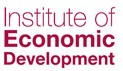 Institute of Economic Development Annual Awards 2017Deadline 13th October 2017The Institute of Economic Development is pleased to announce the opening of the application window for our Annual IED Awards. The awards are open to any corporate member of the organisation. This is the inaugural year for the awards and this year shortlisted parties will be informed prior to the Annual Conference (23rd November 2017) with winners being announced at the event.There are 8 awards in total:Impact. Greatest economic impact – an award which recognises how economic fortunes have changed as a result of a project with impressive economic outcomes.Innovation. Most innovative strategy – an award celebrating those strategies which dealt with an evidence based issue in what the judges regard as the most innovative manner.Implementation. Best implementation – an award which recognises those projects where a strategy has been put in place and executed particularly efficiently and effectively.Sustainability. Most sustainable outcome – this award will consider sustainability in terms of financial outcome (ie self-financing / cost reducing), social or environmental outcome. Clearly the more sustainable features the better.The application will then be automatically included in the following three awards:Best small firm of the year in economic development (up to 25 staff)Best medium sized firm of the year (25-100 staff)Best large firm of the year in economic development (more than 100 staff)Best public body involved in economic developmentProjects should ideally have been completed in the 24 months prior to 1st June 2016 – although we are flexible about this and keen to hear of more recent projects, as long as value can be clearly demonstrated. In the case of the ‘highest economic impact’ judges are seeking projects where an evaluation / assessment has been completed in the last 12 months. Please get in touch if you have any queries about this and we can advise.The IED welcomes projects from all aspects of economic development – the awards are not predicated for example on physical development having taken place.The template for applications is shown overleaf, and applications will be assessed by a panel of 3 members with recommendations then signed off by full IED Board and shortlisted applicants will be notified by 1st November 2017.We look forward to receiving your entries, and know from discussions with many of our members that there are a number of innovative and exciting projects taking place across the UK and beyond. We will publish the ‘public statements’ of each of the shortlisted projects as learning case studies for members as shortlisting is announced.Institute of Economic Development Annual Awards 2017Application formApplication fees are as follows:Application forms should be provided complete with entry fee to the IEDadmin@ied.co.ukInstitute of Economic DevelopmentUnit 2, Pillmoss LaneLower WhitleyCheshireWA4 4DWBank:The Cooperative BankSort Code:	08-92-99Account:	65484564A great opportunity to showcase the achievements of your organisation, raise your profile and standing in the economic development community and gain publicity through the Institute’s own PR mechanisms including an announcement at Conference, press releases and sharing of all best practice in an end of Awards economic development manual. The awards are open to all members whether in large or small / public or private organisations and open to all types of projects large or small.Project name:Applicant:Completed by (name):Category of applicationEconomic impact / Innovative strategy / best implementation / sustainable outcome [Delete as appropriate]Type of organisation:Small (up to 25 staff) / Medium (25-100) / Large / publicDate project completed:Describe the project (not more than 2000 words)Describe the project (not more than 2000 words)Describe why you believe the project to have been of a particularly high quality (not more than 2000 words)Describe why you believe the project to have been of a particularly high quality (not more than 2000 words)Specifically, why does it meet the category of award for which it is being submitted (not more than 2000 words)Specifically, why does it meet the category of award for which it is being submitted (not more than 2000 words)Please provide a summary of the above which you would be prepared to share with IED members and be used for a press release in the event of the application winning the award (not more than 1000 words but can involve photographs / graphics if relevant)Please provide a summary of the above which you would be prepared to share with IED members and be used for a press release in the event of the application winning the award (not more than 1000 words but can involve photographs / graphics if relevant)£Small (up to 25 people)250Medium (25-100)375Large (100 and over)500Local Authority250